物件番号２（３）　丈　量　図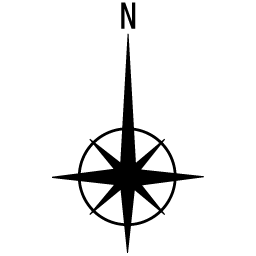 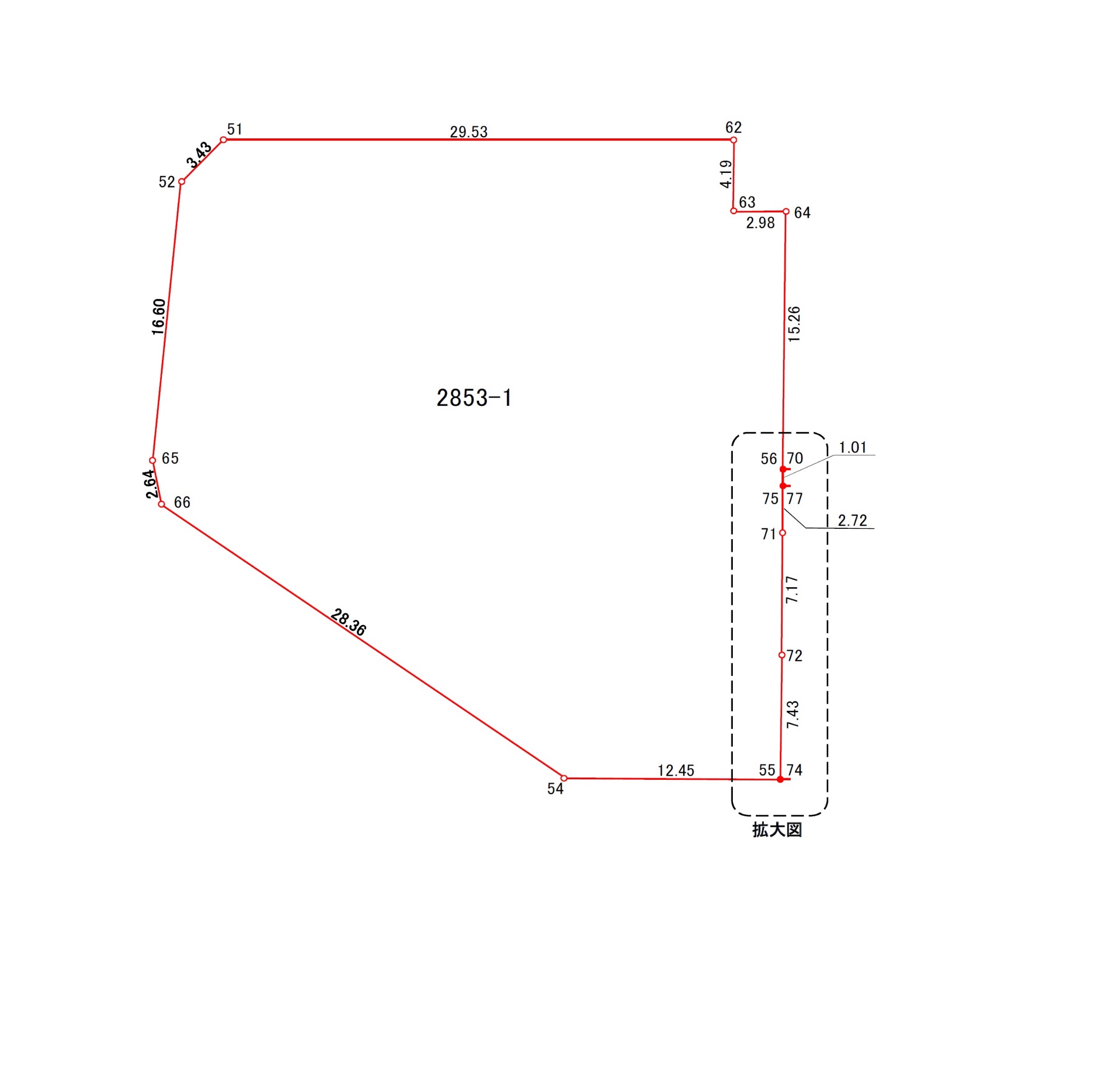 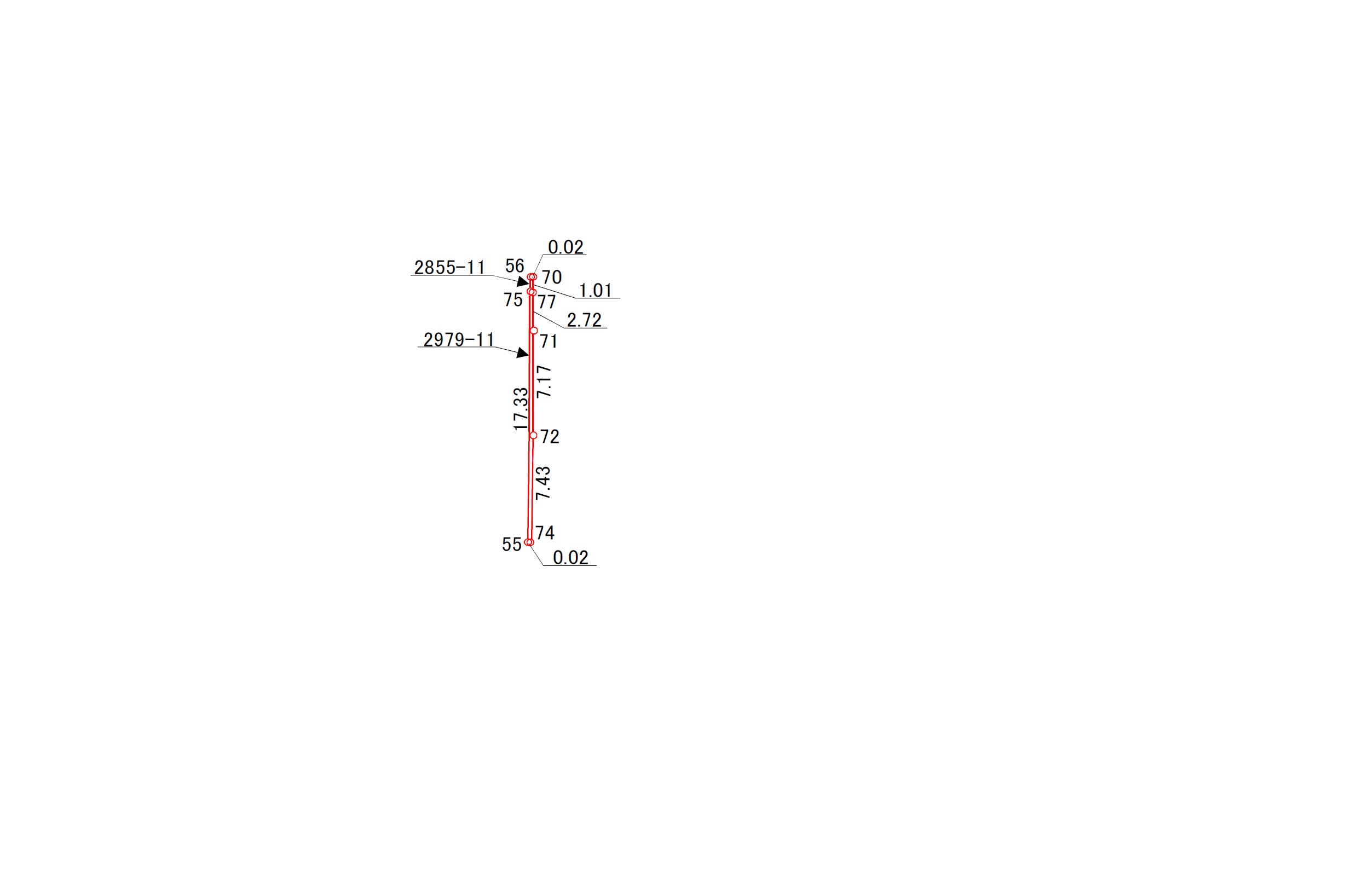 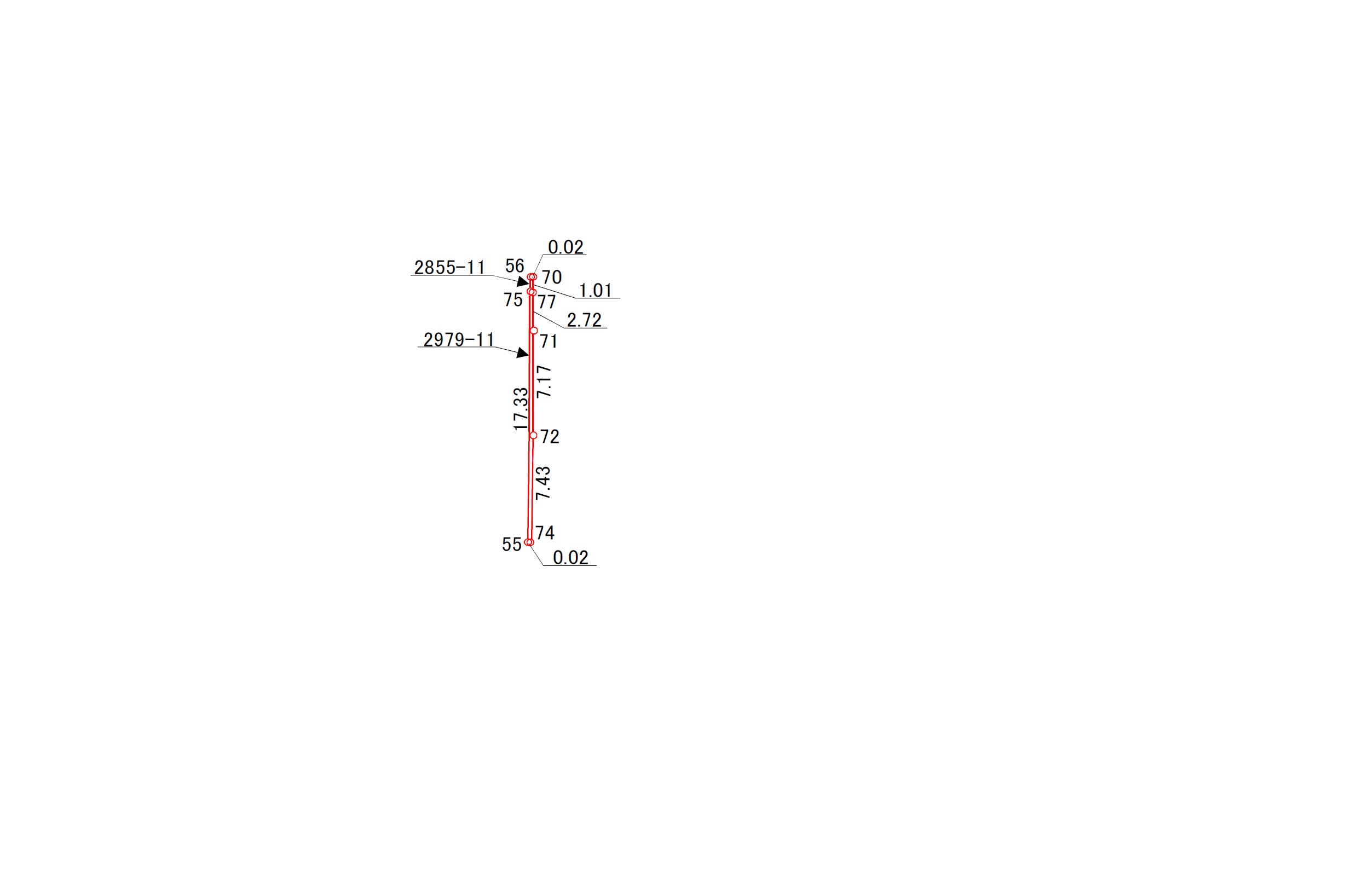 　求積表　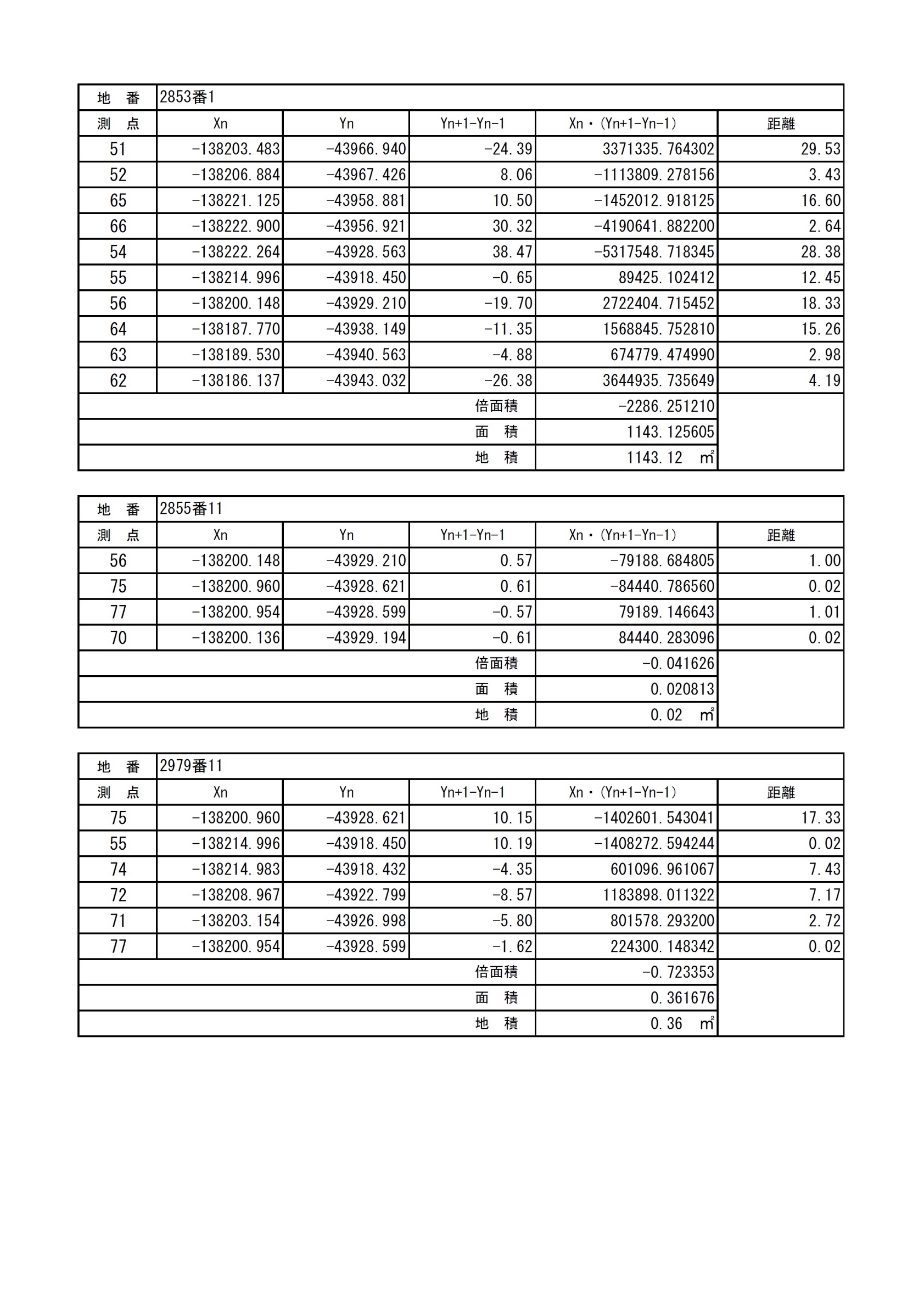 